Основные тенденции развития регистрируемого рынка труда Ленинградской областиза 2018 годВ 2018 году рынок труда Ленинградской области развивался стабильно с проявлением тенденции постепенного снижения регистрируемой безработицы.Сохранялась высокая активность жителей региона по поиску вариантов трудоустройства. Среди них граждане, имевшие ранее возможность длительное время не работать.	Поддержанию стабильной ситуации и недопущению резкого роста безработицы на рынке труда Ленинградской области способствовала реализация мероприятий Государственной программы Ленинградской области «Содействие занятости населения Ленинградской области» (далее – госпрограмма) (утверждена постановлением Правительства Ленинградской области                  от 7 декабря 2015 года № 466).С начала 2018 года Ленинградская область продолжала сохранять среди субъектов                      РФ позицию региона с низким уровнем регистрируемой безработицы. В 2018 году гражданами поданы 85876 заявлений о предоставлении государственных услуг (далее – госуслуга).Получили госуслуги:по профессиональной ориентации – 31892 человека;по психологической поддержке – 1401 безработному гражданину;	по социальной адаптации – 1293 человека;	по самозанятости – 422 человека;	по информированию о положении на рынке труда – 26617 человек и 6087 работодателей.Предложение рабочей силыВ 2018 году обратились в службу занятости за содействием в поиске подходящей работы 26590 человек, что на 2155 человек меньше, чем в 2017 году.Рынок труда Ленинградской области пополняли:жители области, работавшие в Санкт-Петербурге и других регионах, и уволенные                       по различным причинам. С начала 2018 года, это 3168 областных жителей (обратившийся                    в службу занятости), на 146 человек меньше, чем в 2017 году (3314 человек);граждане, уволенные в связи с ликвидацией организации, либо сокращением численности или штата работников организации, – 2463 человека (9,3% от обратившихся в поиске подходящей работы), что на 804 человека меньше, чем в 2017 году;граждане, которые в наибольшей степени испытывали трудности в поиске работы, из них:1501 пенсионер (5,6% от обратившихся в поиске подходящей работы);1872 инвалида (7%);3723 родителя, имеющих несовершеннолетних детей (14%); 3944 гражданина, стремящихся возобновить трудовую деятельность после длительного (более года) перерыва, (14,8%) и др.Среди граждан, обратившихся в поиске подходящей работы (26590 человек): незанятых граждан – 66,3% (в 2017 году – 64,4%);	женщин – 49,9% (в 2017 году – 49,7%);молодежи в возрасте 14-29 лет – 46,9% (в 2017 году – 49,3%).Безработные гражданеВ начале января 2019 года зарегистрировано безработными 3050 человек, что на 406 человек меньше, чем в начале января 2018 года (3456 человек).В 2018 году на учет поставлено от 174 безработных граждан в Ломоносовском муниципальном районе (2% от общей численности зарегистрированных безработных граждан) до 836 безработных граждан в Гатчинском муниципальном районе (9,5%).По всем причинам с регистрационного учета сняты 26772 безработных гражданина, в том числе в связи с:трудоустройством – 17604 человека (65,8%);профессиональным обучением – 1612 человек (6%);по другим причинам – 7556 человек (28,2%).На 1 января 2019 года численность безработных граждан, зарегистрированных в службе занятости, – 3050 человек, что на 406 человек меньше, чем в начале 2018 года (3456 человек).                Сокращение безработных граждан к началу января 2019 года по сравнению с началом        2018 года отмечено в 14 муниципальных районах и Сосновоборском городском округе. Незначительное увеличение безработных граждан наблюдалось в Волосовском, Киришском, Лужском, Тосненском муниципальных районах.Состав безработных граждан В общей численности безработных граждан, состоявших на учете в службе занятости населения, в начале января 2019 года (3050 человек):осуществлявших трудовую деятельность – 2787 человек (91,4%), из них:
по причинам прекращения трудовой деятельности:уволенные по собственному желанию – 1673 человека (60%);уволенные по соглашению сторон – 252 человека (9%);уволенные в связи с ликвидацией организации, либо прекращением деятельности индивидуальным предпринимателем – 469 человек (16,8%);уволенные с государственной службы – 25 человек (0,9%).по профессионально-квалификационному составу:работавшие по профессии рабочего – 1618 человек (58,1%);работавшие на должности служащего – 1169 человек (41,9%).Из 3050 безработных граждан:по возрасту:16-17 лет – 14 человек (0,5%);18-19 лет – 74 человека (2,4%);20-24 года – 204 человека (6,7%);25-29 лет – 200 человек (6,6%);30-49 лет – 1594 человека (52,2%);50 лет и старше – 964 человека (31,6%);по образованию:высшее образование – 830 человек (27,2%);среднее проф. образование – 1344 человека (44,1%);	среднее общее образование – 460 человек (15,1%);основное общее образование – 370 человек (12,1%);не имеющие основного общего образования – 46 человек (1,5%);по отдельным категориям граждан:родителей, имеющих несовершеннолетних детей, всего – 665 человек (21,8%);инвалидов – 558 человек (18,3%);граждан предпенсионного возраста – 409 человек (13,4%);граждан, стремящихся возобновить трудовую деятельность после длительного перерыва (более одного года), – 549 человек (18%);граждан, впервые ищущих работу (ранее не работавших), – 263 человека (8,6%).Распределение безработных граждан по продолжительности безработицыСредняя продолжительность периода безработицы в целом по Ленинградской области           к началу января 2019 года сократилась – до 4,3 месяца (в начале текущего года – 4,6 месяца).Уровень регистрируемой безработицыУровень регистрируемой безработицы в Ленинградской области на 01.01.2019 имел значение 0,30% (на 0,05 процентных пункта (далее – п/п) ниже, чем в начале 2018 года (0,35%).                  При среднеобластном уровне регистрируемой безработицы в начале января 2019 года – 0,30%, по территориям этот показатель имел значение: от 0,13% в Ломоносовском муниципальном районе до 0,90% в Сланцевском муниципальном районе.К началу января 2019 года:снижение уровня регистрируемой безработицы отмечено в в Бокситогорском, Волховском, Всеволожском, Выборгском, Гатчинском, Киришском, Кировском, Лодейнопольском, Подпорожском муниципальных районах и Сосновоборском городском округе;не изменился в Кингисеппском, Ломоносовском, Лужском, Приозерском муниципальных районах;незначительное увеличение уровня регистрируемой безработицы отмечено                                       в Волосовском, Сланцевском, Тихвинском,  Тосненском муниципальных районах.Ленинградская область продолжает входить в ограниченное число субъектов Российской Федерации, имеющих низкую регистрируемую безработицу. По состоянию на 01.01.2019 только в Ленинградской этот показатель имел значение – 0,3%, в г. Севастополе – 0,2%.Спрос на рабочую силуВ 2018 году взаимодействие с работодателями, в части предоставления информации о потребности в рабочей силе и подбора необходимых кадров, оставалось одним из важных направлений деятельности службы занятости. По заявкам работодателей, в соответствии с их критериями осуществлялся подбор работников нужной профессии и квалификации.В 2018 году работодателями: заявлены 96619 «новых» вакансий;сняты с учета по различным причинам, в том числе в связи с трудоустройством на них граждан 95987 вакансий. В числе «новых» вакансий:11942 вакансии (12,3%) предоставлены организациями муниципальной формы собственности;19312 вакансий (20%) – государственной формы собственности;65365 вакансий (67,7%) – других форм собственности.На 1 января 2019 года текущий спрос на рабочую силу составлял 19315 вакансий, что
на 632 вакансии больше, чем в начале 2018 года (18683 вакансии).По территориям заявленные вакансии распределились следующим образом: от 331 единицы (1,7% от текущего спроса на рабочую силу) в Сланцевском муниципальном районе до 4022 единиц (20,8%) во Всеволожском муниципальном районе. Из 19315 заявленных работодателями вакансий (текущий спрос) для трудоустройства рабочих в начале января 2019 года для предлагались 12959 вакансий (67,1%), для инженерно-технических работников и служащих – 6356 вакансий (32,9%).Среди всех отраслей экономики, наибольшую потребность в кадрах испытывала сфера «обрабатывающие производства» – 4345 вакансий (22,5% от общего числа вакансий – 19315 единиц), далее по видам экономической деятельности:строительство – 2693 вакансии (13,9%);государственное управление и обеспечение военной безопасности; социальное обеспечение – 2516 вакансий (13%);транспортировка и хранение – 1756 вакансий (9,1%);торговля оптовая и розничная; ремонт автотранспортных средств 
и мотоциклов – 1644 вакансии (8,5%);деятельность в области здравоохранения и социальных услуг – 1258 вакансий (6,5%);сельское, лесное хозяйство, охота, рыболовство и рыбоводство – 952 вакансии (4,9%);деятельность административная и сопутствующие дополнительные услуги – 797 вакансий (4,1%);образование – 711 вакансий (3,7%);деятельность гостиниц и предприятий общественного питания – 426 вакансий (2,2%);деятельность профессиональная, научная и техническая – 395 вакансий (2%);обеспечение электрической энергией, газом и паром; кондиционирование воздуха – 384 вакансии (2%);деятельность финансовая и страховая – 347 вакансий (1,8%);добыча полезных ископаемых – 292 вакансии (1,5%);водоснабжение; водоотделение, организация сбора и утилизации отходов, деятельность по ликвидации загрязнений – 247 вакансий (1,3%);предоставление прочих видов услуг – 212 вакансий (1,1%) и т.д.По 20 наименованиям наиболее востребованных рабочих профессий заявлено 7441 вакансия (38,5% от текущего спроса на рабочую силу). Предложение рабочей силы по этой группе профессий в 6,9 раза меньше. По 20 наименованиям наиболее востребованных должностей инженерно-технических работников и служащих заявлено 4472 вакансии (23,2% от текущего спроса на рабочую силу). Предложение рабочей силы по этой группе профессий в 5,8 раза меньше.Сохранялся высокий спрос на неквалифицированных работников. 
По 20 наименованиям наиболее востребованных профессий этой группы заявлено 2310 вакансий (12% от текущего спроса на рабочую силу). Предложение рабочей силы по этой группе профессий в 3,7 раза меньше.Из 19315 вакансий:1017 вакансий (5,3%) предоставлена работодателями, представлявшими муниципальные виды собственности, 4312 вакансий (22,3%) – государственные формы собственности                              и 13986 вакансий (72,4%) – другие формы собственности.Трудоустройство гражданПри содействии службы занятости в 2018 году на все виды работ трудоустроено 17604 человека, что на 3048 человек меньше, чем в 2017 году.Эффективность трудоустройства граждан в 2018 году 66,2% (в 2017 году – 71,8%).В 9 филиалах ГКУ ЦЗН ЛО этот показатель выше среднеобластного значения: Выборгском (82,2%), Приозерском (80,6%), Волховском (77,2%), Ломоносовский (74%), Гатчинском (72,3%), Тосненском (72,3%), Сосновоборском городском округе (71%), Кировском (67,9%), Лужском (67,1%).Важно, что 75,3% граждан, из числа трудоустроенных, работа предоставлена в период                  до признания их безработными.Среди трудоустроенных граждан:8836 женщин (50,2%);10061 человек – молодежь в возрасте 14-29 лет (57,2%);1728 человек, из числа родителей имеющих, несовершеннолетних детей (9,8%);746 инвалидов (4,2%);563 гражданина предпенсионного возраста (3,2%).Временное трудоустройство различных категорий населения Безработные граждане, испытывающие трудности в поиске работыНа временные работы трудоустроено 253 безработных гражданина, испытывающие трудности в поиске работы, из них: 141 – инвалид; 36 – граждан предпенсионного возраста;                    34 – родителя, имеющие несовершеннолетних детей. В числе трудоустроенных: городских жителей – 190 человек; сельских жителей                            – 63 человека.Несовершеннолетние граждане в возрасте от 14 до 18 лет На временные работы трудоустроено 7490 несовершеннолетних граждан в возрасте                     от 14 до 18 лет в свободное от учебы время, в том числе:5022 подростка – городские жители;2468 подростков – сельские жители.Подростки занимались благоустройством и озеленением территорий предприятий (организаций) и населённых пунктов; уходом за сельскохозяйственными культурами; организацией и проведением культурно-массовых мероприятий; оказывали социальную помощь на дому (патронажная служба) гражданам пожилого возраста, ветеранам и участникам Великой Отечественной войны.Общественные работыНа общественные работы трудоустроено 816 граждан.Среди приступивших к оплачиваемым общественным работам: 555 человек – безработные граждане; 105 человек – инвалиды; 55 человек – граждане, стремящиеся возобновить трудовую деятельность после длительного (более года) перерыва;                    43 человека – граждане, впервые ищущие работу, из них: 38 человек – не имеющие квалификации.Самозанятость безработных гражданПроводилась работа по оказанию помощи безработным гражданам: в определении приоритетных направлений организации собственного дела, важных для развития социально-экономической инфраструктуры муниципальных образований; в направлении безработных граждан на обучение основам предпринимательства.	За 2018 год: 	оказана госуслуга по содействию самозанятости 422 безработным гражданам; открыли собственное дело после получения госуслуги по содействию самозанятости                     110 человек,  оказана единовременная финансовая помощь при государственной регистрации                            95 безработным гражданам, 16 из них получили единовременную финансовую помощь                       на создание 19 дополнительных рабочих мест, на которые приняты 19 безработных граждан;предоставлена единовременная финансовая помощь на подготовку документов                 для государственной регистрации предпринимательской деятельности 84 безработным гражданам.Содействие занятости молодежиВ 2018 году в службу занятости обратились 12463 человека в возрасте 14-29 лет, из них: трудоустроены 10061 человек (80,7%). Молодые граждане получили комплекс госуслуг:по профессиональной ориентации – 22325 человек в возрасте 14-29 лет;по профессиональному обучению – 371 человек в возрасте 16-29 лет; по психологической поддержке – 222 человека в возрасте 16-29 лет;по социальной адаптации безработных граждан на рынке труда – 225 человек                                      в возрасте 16-29 лет;по содействию самозанятости безработных граждан – 79 человек в возрасте 18-29 лет.Для учащихся выпускных классов общеобразовательных организаций проведены                         25 ярмарок профессий, учебных мест и вакансий с целью оказания профориентационных услуг     по выбору сферы деятельности, профессии, образовательной организации, в которых участвовали 7361 школьник, 311 профессиональных образовательных организации Ленинградской области                и Санкт-Петербурга и 17 работодателей.Для трудоустройства несовершеннолетних граждан в возрасте от 14 до 18 лет в свободное от учебы время проведены 26 ярмарок вакансий, в которых участвовали 727 человек                                и 35 работодателей.Проводилась работа по реализации мероприятия «Содействие трудоустройству граждан, нуждающихся в дополнительной поддержке», в части возмещения за счет средств областного бюджета Ленинградской области 50% затрат работодателей на выплату заработной платы  трудоустроенным несовершеннолетним гражданам в возрасте от 14 до 18 лет и трудоустроенным выпускникам образовательных организаций, не имеющим опыта работы по полученной специальности, в течение трех лет после окончания образовательных организаций высшего или среднего профессионального образования труд. Предоставление социальных гарантий гражданам – одиноким, многодетным родителям, а также родителям, воспитывающим детей-инвалидов.Реализация мероприятий по содействию занятости женщин, воспитывающих несовершеннолетних детей, в том числе находящихся в отпуске по уходу за ребенком             до достижения им трех летЗа содействием в поиске подходящей работы в службу занятости обратились                             3723 родителя, имеющие несовершеннолетних детей, из них: одинокие родители – 89 человек; многодетные родители – 403 человека; родители, имеющие детей-инвалидов – 5 человек.Трудоустроено 1728 родителей, имеющих несовершеннолетних детей, из них: одинокие родители – 44 человека, многодетные родители – 160 человек; родители, имеющие                             детей-инвалидов – 3 человека.Приступили к профессиональному обучению и дополнительному профессиональному образованию по направлению службы занятости 330 родителей, имеющих несовершеннолетних детей, из них: одинокие родители – 7 человек; многодетные родители – 31 человек; родители, имеющие детей-инвалидов – 1 человек.За содействием в поиске подходящей работы обратились 2494 женщины, имеющие несовершеннолетних детей (67% от числа обратившихся родителей, имеющих несовершеннолетних детей). Трудоустроено 1130 женщин, имеющих несовершеннолетних детей (45,3% от количества женщин, имеющих несовершеннолетних детей, обратившихся за содействием в поиске подходящей работы).Трудоустройство инвалидовВ 2018 году в службу занятости обратились за содействием в поиске подходящей работы 1872 человека, относящихся к категории инвалидов (7% от всех обратившихся граждан).Трудоустроено 746 граждан, имеющих инвалидность (39,9% от числа обратившихся инвалидов).На 01.01.2019 на учете в службе занятости состояло 636 безработных граждан, относящихся к категории инвалидов. Граждане, относящиеся к категории инвалидов, получили следующие госуслуги:по профессиональной ориентации – 1593 гражданина или 4,9% от общей численности граждан, получивших данную госуслугу; по психологической поддержке безработных граждан – 406 человек или 29% от общей численности безработных граждан, получивших данную госуслугу;по социальной адаптации безработных граждан на рынке труда – 287 человек                          или  22,2%  от общей численности безработных граждан, получивших данную госуслугу;по организации оплачиваемых общественных работ – 105 человек или 12,9% от общей численности граждан, получивших данную госуслугу;по содействию самозанятости безработных граждан – 31 человек или 7,3% от общей численности безработных граждан, получивших данную госуслугу.К профессиональному обучению и дополнительному профессиональному образованию приступили 92 гражданина, относящихся к категории инвалидов, из числа безработных граждан, что составило 5,7% от общей численности безработных граждан, получивших данную госуслугу,  и 9 незанятых инвалидов.Профессиональное обучение безработных инвалидов осуществлялось по 26 профессиям (специальностям), востребованной на рынке труда: обувщик по ремонту обуви, водитель погрузчика, маникюрша, кладовщик, швея, лифтер, повар, портной, охранник, тракторист, оператор котельной, слесарь КИПиА и др.Трудоустроено на временные работы безработных граждан, испытывающих трудности                 в поиске работы, – 141 инвалид или 55,7% от общей численности безработных граждан, получивших данную госуслугу. Заявленная работодателями потребность для трудоустройства инвалидов в счет квот составила 3598 человек.Контроль за приемом на работу инвалидов, в пределах установленной квоты, осуществляется комитетом по труду и занятости населения Ленинградской области (далее –комитет) посредством проведения плановых проверок юридических лиц, индивидуальных предпринимателей. В рамках реализации мероприятия госпрограммы «Создание рабочих мест                                      для трудоустройства инвалидов с целью их интеграции в общество» за 2018 года работодателями Ленинградской области создано 59 рабочих мест для трудоустройства инвалидов. В рамках реализации мероприятия «Содействие трудоустройству граждан, нуждающихся    в дополнительной поддержке», в части содействия занятости инвалидов, понимается компенсация расходов работодателей на выплату заработной платы трудоустроенного инвалида и доплату                 за наставничество сотруднику работодателя, на которого возлагаются обязанности                                  по осуществлению контроля за осуществлением трудоустроенным инвалидом трудовой деятельности, по оказанию помощи в исполнении инвалидом его функциональных обязанностей,  а также в получении им необходимых профессиональных навыков.Размер возмещения затрат работодателя на выплату заработной платы трудоустроенного инвалида и наставника равен размеру минимальной заработной платы в регионе.Максимальный срок компенсации расходов работодателей на выплату заработной платы трудоустроенного инвалида – 12 месяцев, на доплату за наставничество – 6 месяцев. За 2018 год в реализации мероприятия приняли участие 93 человека (60 инвалидов                         и 33 наставника).Занятость граждан, проживающих в сельской местностиВ службу занятости обратилось 7611 сельских жителей,  из них: трудоустроено 5173 человека (68%). Службой занятости использовался комплекс мер, способствовавших повышению конкурентоспособности и трудоустройству жителей сельской местности.Из числа безработных граждан – жителей сельской местности:получили госуслугу по профессиональной ориентации – 16430 человек; получили госуслугу по психологической поддержке – 314 безработных граждан;приступили к профессиональному обучению – 305 человек;получили госуслугу по социальной адаптации – 312 человек; приняли участие в общественных работах – 238 человек;получили госуслугу по содействию самозанятости – 116 человек. Для информирования населения о ситуации с занятостью специалисты службы занятости выезжали в сельские поселения, проводили встречи с жителями, в том числе: с молодежью                    в школах, осуществляли приемы граждан, ищущих работу.Информирование жителей сельской местности осуществлялось также через средства массовой информации (далее - СМИ).Вовлечение в организуемые службой занятости мероприятия по снижению социальной напряженности на рынке труда сельских поселений, позволило повысить мотивацию сельских жителей к труду и поддержать их материально в период временного отсутствия работы.На 01.01.2019:в «банке» вакансий службы занятости находились 952 вакансии, предоставленных предприятиями агропромышленного комплекса (4,9% от общего количества вакансий); на учете состояли 880 безработных граждан, проживающих в сельской местности                     (на 69 человек меньше, чем в начале 2018 года). Занятость лиц, освобожденных из учреждений, исполняющих наказание в виде лишения свободыВ службу занятости обратилось 214 человек освобожденных из учреждений, исполняющих наказание в виде лишения свободы, из них 69 человек трудоустроены (32%).Работа по содействию трудоустройству лиц, освобожденных из учреждений, исполняющих наказание в виде лишения свободы, службой занятости начинается еще до их освобождения. Ведется переписка с администрациями исправительных учреждений, в которых отбывают наказание граждане, имеющие регистрацию в районах Ленинградской области.По запросам администраций исправительных учреждений, специалисты                                           службы занятости представляют сведения о вакансиях по имеющимся у граждан профессиям либо перечни вакансий, не требующих квалификации, а также информацию о возможности трудоустройства на общественные и временные работы. В учреждения исполнения наказания направлено 952 письма.Безработные граждане, из числа освобожденных из учреждений, исполняющих наказание  в виде лишения свободы, получили госуслуги:по профессиональной ориентации – 130 человек;по психологической поддержке – 20 человек;по социальной адаптации – 12 человек;по организации временного трудоустройства граждан, испытывающих трудности в поиске работы, – 16 человек.В соответствии с Соглашением о сотрудничестве и совместной работе                                  комитета и Управления Федеральной службы исполнения наказания по Санкт-Петербургу                        и Ленинградской области по содействию занятости лиц, подлежащих освобождению                                  и освободившихся из учреждений, исполняющих наказание в виде лишения свободы,                                                                    в 2018 году специалисты службы занятости 7 раз посетили исправительные учреждения                         ГУФСИН по г. Санкт-Петербургу и Ленинградской области. 412 граждан, подлежащим освобождению, предоставлена информация о состоянии рынка труда, наиболее востребованных профессиях на рынке труда, а также о предоставляемых службой занятости госуслугах.Специалисты ГКУ ЦЗН ЛО провели в филиалах ФКУ УИИ УФСИН России                             по Санкт-Петербургу и Ленинградской области, расположенных на территории Ленинградской области (далее – УИИ) приём 259 граждан, осуждённых к мерам наказания, не связанным с лишением свободы. Специалисты ГКУ ЦЗН ЛО провели 27 специализированных ярмарок вакансий для лиц, освобожденных из учреждений, исполняющих наказание в виде лишения свободы.Профессиональное обучение и дополнительное профессиональное образование по направлению службы занятости населения В 2018 году приступили к профессиональному обучению и дополнительному профессиональному образованию (далее – профессиональное обучение) по направлению службы занятости 1612 человек, в том числе: 1202 безработных гражданина; 281 женщина в период отпуска по уходу за ребенком до достижения им возраста трёх лет (далее – женщины);                          120 незанятых граждан, которым в соответствии с законодательством Российсой Федерации назначена страховая пенсия по старости, и которые стремятся возобновить трудовую деятельность (далее – пенсионеры) и 9 незанятых инвалидов, обратившихся в службу занятости за содействием в поиске подходящей работы. 	Профессиональное обучение безработных граждан осуществлялось по 61 профессии (направлению подготовки), имеющим спрос на рынке труда региона: водитель погрузчика, водитель автотранспортного средства (различные категории), парикмахер, охранник, складской учет на ПК, бухгалтер, повар, маникюрша, «управление государственными и муниципальными закупками», тракторист, слесарь КИПиА, электрогазосварщик, электромонтер и др.Доля безработных граждан, направленных на обучение по рабочим профессиям, составила – 66,1%.Профессиональное обучение женщин осуществлялось под конкретные рабочие места                                  по 30 наименованиям профессий (образовательных программ): «Теория и методика дошкольного образования», «Складской учет на ПК», бухгалтер, парикмахер, сметное дело, повар, «Управление государственными и муниципальными закупками», «Информационные технологии для работников в сфере образования», тракторист, «Осуществление образовательной деятельности с учетом индивидуальных особенностей детей с ОВЗ в условиях реализации ФГОС дошкольного и общего образования» и другие.Профессиональное обучение пенсионеров и незанятых инвалидов осуществлялось                       по 25 профессиям (направлениям подготовки), пользующимся спросом на рынке труда региона: охранник, оператор котельной,  бухгалтер, водитель погрузчика, повар, складской учет на ПК, «Теория и методика дошкольного образования» и др.Проведено информирование работодателей Ленинградской области 
о возможности участия в программе опережающего обучения работников предприятий, находящихся под угрозой увольнения (в отношении которых проводятся мероприятия по высвобождению, работающих в режиме неполного рабочего времени, находящихся в состоянии простоя по инициативе работодателя), а также работников организаций (предприятий), осуществляющих реструктуризацию и (или) модернизацию производства, в соответствии с инвестиционными проектами, направленными на импортозамещение. Заключено 6 договоров на опережающее обучение работников шести предприятий/организаций: ООО «Сланцы», ТВСЗ, ООО «Воды Лагидзе», ПАО «Киришский хлебокомбинат», ООО «ММ Полиграфоформление Тэкэджинг», ООО «ММ Полиграфоформление Ротогравюр». Обучено 670 работников, из них 136 граждан в возрасте от 51 года.Профессиональная ориентация и психологическая поддержка	За 2018 год гражданам оказано 31892 госуслуги по организации профессиональной ориентации граждан в целях выбора сферы деятельности (профессии), трудоустройства, прохождения профессионального обучения и получения дополнительного профессионального образования (далее – профориентационная услуга).	Основные получатели профориентационных услуг:	граждане в возрасте 14-29 лет – 22325 профориентационных услуг;	безработные граждане – 6173 профориентационных услуги;	граждане, уволенные в связи с ликвидацией организации, либо прекращением деятельности индивидуальным предпринимателем, сокращением численности или штата работников организации, индивидуального предпринимателя – 1941 профориентационная услуга;	граждане, стремящиеся возобновить трудовую деятельность после длительного (более года) перерыва, – 2328 профориентационных услуг;	граждане, относящиеся к категории инвалидов, – 1 593 профориентационные услуги;	граждане предпенсионного возраста – 963 профориентационные услуги;Учащимся образовательных организаций оказаны 19022 профориентационные услуги, в том числе 14510 профориентационных услуг, в рамках исполнения государственного задания по профессиональной ориентации, установленного подведомственному комитету ГАОУ ДО ЛО «Учебно-методический центр». Для 437 воспитанников 21 ресурсного центра (детского дома), школы-интерната                               Ленинградской области проведены профориентационные мероприятия: профориентационные экскурсии на предприятия и в организации региона, оказаны профориентационные услуги.На базе передвижного центра профориентации прошли профориентационное тестирование                            и получили индивидуальные рекомендации психологов службы занятости по выбору профессии, сферы деятельности 1638 человек, из них – 757 обучающихся сельских (деревенских) школ.За 2018 год в рамках 62 новых заключенных соглашений с работодателями об оказании услуг по профессиональной диагностике кандидатов на вакантные рабочие места протестировано 79 соискателей, из них трудоустроено по результатам тестирования 67 человек.Для 5576 обучающихся образовательных организаций при содействии службы занятости проведены 292 профориентационные экскурсии на 157 предприятий и организаций Ленинградской области.Большинство профориентационных экскурсий на системообразующие предприятия                     и в организации региона для обучающихся образовательных организаций прошли в рамках  акции  «Неделя без турникетов» федерального проекта «Работай в России», которую организует комитет ежегодно в апреле и октябре.С 20 июня по 6 июля 2018 года комитет провел День открытых дверей службы занятости населения Ленинградской области «Старт в карьеру» для выпускников профессиональных образовательных организаций и образовательных организаций высшего образования Ленинградской области. (далее – выпускники образовательных организаций СПО и ВО). В рамках мероприятия выпускники 26 образовательных организаций СПО и ВО познакомились с рынком труда территории, получили профориентационные услуги. С целью организации эффективной помощи для трудоустройства  молодых специалистов                на предприятия и организации региона 628 выпускников заполнили анкеты для включения                       в молодежный кадровый резерв Ленинградской области. В мае 2018 года комитет запустил проект «Наставничество в профориентации», целью которого является вовлечение руководителей предприятий, представителей органов исполнительной власти Ленинградской области в наставническую деятельность для помощи активным школьникам и студентам Ленинградской области в профессиональном самоопределении.Первым наставником для школьников и студентов региона стал победитель конкурса «Лидеры России», заместитель  председателя Правительства Ленинградской области – председатель комитета экономического развития и инвестиционной деятельности - Д.А.Ялов. Под шефством Д.А. Ялова, 2 школьника и 2 студента Ленинградской области разработали  проектные инициативы для решения общественных проблем. На данном этапе проекта идет активная реализация проектов учеников Д.А. Ялова. На конец отчетного периода в проекте принимают участие 8 наставников и 30 наставляемых, которые активно работают в парах и реализуют социальные и бизнес проекты.Также в 2018 году комитет запустил проект «Профориентационное волонтерство», целью которого является  вовлечение студентов образовательных организаций среднего профессионального и высшего образования, специалистов предприятий (организаций), граждан предпенсионного и пенсионного возраста Ленинградской области в добровольческую деятельность для содействия в профессиональном самоопределении детей и подростков региона. На данный момент 2 команды профориентационных волонтеров из числа 40 студентов                         АО ЛО «ГИЭФПТ», ГБПОУ ЛО «Гатчинский педагогический колледж имени К.Д. Ушинского» прошли обучение и уже участвовали в традиционных мероприятиях службы занятости населения Ленинградской области («Единый День Трудоустройства», «Единый Родительский День»). Безработным гражданам оказана 1401 госуслуга по психологической поддержке                       (135% от годового показателя), которая направлена на активизацию позиции безработных граждан                  по поиску работы, помощь в преодолении психологических барьеров, препятствующих трудоустройству, в том числе ГАОУ ДО ЛО «Учебно-методический центр» оказал                                 260 госуслуг по психологической поддержке безработных граждан, из них 138 – граждане предпенсионного возраста.Основные категории безработных граждан, получивших госуслугу по психологической поддержке безработных граждан:	граждане в возрасте 16-29 лет – 222 госуслуги;	граждане, относящиеся к категории инвалидов, – 406 госуслуг;	граждане, уволенные в связи с ликвидацией организации, либо прекращением деятельности индивидуальным предпринимателем, сокращением численности или штата работников организации, индивидуального предпринимателя – 223 госуслуги;граждане, стремящиеся возобновить трудовую деятельность после длительного (более года) перерыва, – 296 госуслуг.Социальная адаптация безработных граждан на рынке трудаСоциальная адаптация безработных граждан направлена на оказание практической помощи безработным гражданам в выработке эффективного поведения на рынке труда, путем обучения              и отработки навыков поиска работы, организации поиска работы, а также на повышение мотивации граждан к труду. Госуслугу по социальной адаптации безработных граждан на рынке труда получили                     1293 человека, из них: 673 женщины (52%); 287 инвалидов (22,2%); 225 граждан в возрасте          16-29 лет (17,4%); 215 граждан, стремящихся возобновить трудовую деятельность после длительного (более года) перерыва в работе (16,6%).Ярмарки вакансийГКУ ЦЗН ЛО организована и проведена 321 ярмарка вакансий, участниками которых стали 18028 человек, 1137 работодателей и 318 образовательных организаций.Информацию о проведении ярмарок вакансий через СМИ и по информационным сетям общего пользования получили более 700 тыс. человек. Среди проведенных ярмарок: 134 – специализированные для разных категорий населения; 73 – мини-ярмарки; 25 – районные ярмарки профессий, учебных мест и вакансий; 18 – районные ярмарки вакансий; 18 – межрайонные; 6 – дистанционные.Среди специализированных ярмарок: 26 – для организации временной занятости подростков; 40 – для инвалидов; 37 – для пенсионеров и лиц предпенсионного возраста; 29 – для женщин; 27 – для лиц, вернувшихся из мест лишения свободы и отбывающих наказание условно; 3 – для организации общественных работ; 1 – для выпускников профессиональных образовательных организаций; 1 – для военнослужащих и членов их семей.Информирование населения и работодателейВ организации информирования населения Ленинградской области использовались различные электронные средства информации, как наиболее доступные, информативные                          и оперативные. После модернизации официальный сайт комитета по труду и занятости населения Ленинградской области (далее – комитет) - www.job.lenobl.ru стал более удобным и эффективным. На сайте размещались: ежедневная информация по всем вопросам деятельности службы занятости, по развитию ситуации на рынке труда Ленинградской области, сведения о проводимых мероприятиях, нормативные документы, «банк» вакансий Ленинградской области. Отдельно представлены и регулярно обновлялись вакансии: с предоставлением                  жилья и для лиц с ограниченными возможностями.Ежедневно на сайте комитета размещалась информация о мероприятиях, проводимых службой занятости, наглядные примеры трудоустройства жителей региона. Активно публиковались истории успеха предпринимателей в рамках проекта «Займись делом». Своими впечатлениями о новом месте работы делились люди с ограничениями по здоровью. Работодатели рассказывали об опыте трудоустройства инвалидов. На сайте комитета публиковались релизы, связанные с популяризацией рабочих профессий, профессионального обучения, велась активная пиар-акция в преддверии «Единого дня трудоустройства», «Единого дня профориентации», «Биржи деловых контактов», «Ленинградского областного конгресса по охране труда».Продолжала расширяться группа комитета в социальных сетях «Вконтакте» https://vk.com/ktzn_lo, на новости которой подписались 2900 человек. Количество подписчиков                с каждым днем увеличивается. Создана закрытая группа «Вконтакте» для коллектива службы занятости, в рамках которой можно обсуждать различные проблемы, задавать вопросы, делиться предложениями. Активно продолжает свою работу профиль комитета в социальной сети «Инстаграм» https://www.instagram.com/ktzn_lo/, где ежедневно публиковались фотоотчеты с мероприятий                   и краткая информация о прошедших событиях. За 2018 год на странице «Инстаграм» размещено 1294 публикации, в том числе нововведение комитета – видеовакансии для граждан ищущих работу, видеоотзывы трудоустроенных граждан и видеорубрика «Новая работа за 60 секунд»                и «Трудовые встряски».Продолжило работу официальное представительство в социальной сети «Facebook» https://www.facebook.com/groups/1654758288183858/комитета. В группе более 200 участников. Комитет стремится быть открытым и доступным для всех пользователей Интернета. Сохранение и формирование перспективного кадрового потенциала на территории Ленинградской области одна из главных целей службы занятости. Социальные сети позволяют привлечь внимание молодого поколения к работе комитета и оперативно освещать информацию               о ситуации на рынке труда Ленинградской области. Подписчики имеют возможность задавать интересующие вопросы специалистам службы занятости, что позволяет гражданам получать нужную информацию оперативно в онлайн режиме. Юридический отдел комитета формирует официальный ответ, который в короткие сроки получает обратившийся.Продолжал работу канал YouTube комитета, где размещаются репортажи, интервью, новостные сюжеты, связанные с работой службы занятости, выступления руководителей, в том числе ролики о создании рабочих мест для инвалидов с реальными участниками                                       и работодателями.Эффективно использовались СМИ регионального и районного масштабов. За 2018 год размещено более 600 материалов: объявлений о предстоящих ярмарках вакансий, постоянно обновлялась информация о количестве свободных рабочих мест, освещались мероприятия службы занятости.В газетах Санкт-Петербурга и Ленинградской области («Вести», «Труд», «Профессия», «Деловой Петербург», «Маяк», «Ленинградская биржа труда» и т.д.) размещены информационные материалы, выступления руководителей и специалистов службы занятости. Информация о работе комитета регулярно появлялась и в интернет-изданиях: «Online47.ru», «47news» и на телевизионных канал «Ленинградское областное телевидение»,     «Life 78».Во всех филиалах ГКУ ЦЗН ЛО функционировали информационные киоски, телефоны «горячей линии», табло «бегущая строка», предоставляющие наиболее важную для клиентов информацию (время работы, перечень предоставляемых услуг и т.д.). Еженедельно ГКУ ЦЗН ЛО направляют информацию о наличии рабочих мест в местные СМИ.Продолжали использоваться публичные точки коллективного доступа к Интернету                          на основе технологии Wi-Fi. Проект нацелен на возможность бесплатного доступа к Интернету социально незащищенных категорий населения. Жители региона получают возможность доступа к общероссийской базе вакансий, порталу государственных и муниципальных услуг, а также к информации о деятельности органов исполнительной власти Ленинградской области и органов местного самоуправления.Информирование осуществлялось также через конференции, выступления, интервью руководителя службы занятости и его заместителей, специалистов подразделений на различных радиостанциях и телеканалах, публикации материалов на страницах журналов, газет, включая общероссийские издания. За 2018 год на сайте комитета опубликовано 612 информационных и аналитических материалов. За 2018 год на радио 113 раз размещена информация о вакансиях, информация                       о предстоящих мероприятиях службы занятости. На телевидении представлено свыше                            140 информационных материалов и «бегущих строк» с вакансиями и объявлениями службы занятости.Социальные выплаты безработным гражданам	Социальные выплаты безработным гражданам осуществлялись за счет средств субвенций, предоставленных из федерального бюджета.	За 2018 год пособие по безработице выплачено 11296 безработным гражданам, что на 267 человек меньше, чем за аналогичный период 2017 года (12563 человека).	Величина среднего размера пособия по безработице составляла 3653,05 руб.,                              что на 4,8% меньше по сравнению с 2017 годом (3828,44 руб.). 	Увеличилось количество безработных граждан, получавших пособие 
по безработице в минимальном размере, доля этой категории граждан составляла 34,5%.                       За аналогичный период 2017 года – 30,2%. 	Количество граждан, которым выплачивалась стипендия в период прохождения профессионального обучения и получения дополнительного профессионального образования  по направлению органов службы занятости, составляло 1191 человек, что на 197 человек меньше, по сравнению с 2017 годом (1388 человек). 	Величина среднего размера стипендии, выплачиваемой в период прохождения профессионального обучения и получения дополнительного профессионального образования                  по направлению органов службы занятости, составляла 2228,07 руб. (за 2017 год – 2859,8 руб.).	Увеличилось количество граждан, получавших стипендию в минимальном размере. Доля этой категории граждан за 12 месяцев 2018 года – 59,3%, 
в аналогичном периоде 2017 года – 55,7%.	Досрочные пенсии выплачены 137 безработным гражданам, за аналогичный период                 2017 года – 171 безработному гражданину.	Материальная помощь в период прохождения профессионального обучения 
и получения дополнительного профессионального образования по направлению органов службы занятости оказана 78  гражданам, 2017 год – 44 гражданам, в связи с истечением установленного периода выплаты пособия по безработице 2 гражданам.Социальное партнерство в сфере трудаВ 2018 году уведомительно зарегистрировано 13 соглашений в сфере труда                                      и 366 коллективных договоров, из них: 24 – впервые, а также 134 дополнений
и изменений к коллективным договорам. На 01.01.2019 в Ленинградской области действует 38 соглашений в сфере труда                           и 1352 коллективных договора организаций области. Численность работников, охваченных коллективными договорами, составляет 202,6 тыс. человек. На заседании Правительства Ленинградской области 5 декабря 2018 года Губернатором Ленинградской области, председателем общественной организации Межрегиональное                 Санкт-Петербурга и Ленинградской области объединение организаций профсоюзов «Ленинградская Федерация Профсоюзов» и президентом регионального объединения работодателей «Союз промышленников и предпринимателей  Ленинградской области» подписано Ленинградское областное трехстороннее соглашение о проведении социально-экономической политики и развитии социального партнерства на 2019-2021 годы, обязательства сторон 
к Соглашению на 2019 год и региональное соглашение о минимальной заработной плате               на 2019 год. С 1 января 2019 года установлен размер минимальной заработной платы                                 в Ленинградской области в сумме 12 000 рублей.Проведено 5 заседаний Ленинградской областной трехсторонней комиссии 
по регулированию социально-трудовых отношений (далее – ЛОТК), на которых рассматривались вопросы:о состоянии и перспективах развития рынка труда Ленинградской области в 2018 году;о перспективах социально-экономического развития Ленинградской области в 2018 году;о задолженности по заработной плате в организациях Ленинградской области;о ходе реализации мероприятий долгосрочной целевой программы «Устойчивое развитие сельских территорий Ленинградской области на 2014-2017 годы и на период до 2020 года» государственной программы Ленинградской области «Развитие сельского хозяйства Ленинградской области»;о проектах Ленинградского областного трехстороннего соглашения 
о проведении социально-экономической политики и развитии социального партнерства                         на 2019-2021 годы (Соглашение), обязательств сторон на 2019 год к Соглашению 
и регионального соглашения о минимальной заработной плате в Ленинградской области                       на 2019 год;о состоянии трудовой миграции в Ленинградской области, а также стоимости в 2018 году патента на работу для иностранных граждан на осуществление трудовой деятельности на территории Ленинградской области на основании данных Управления 
по вопросам миграции ГУ МВД России по Санкт-Петербургу и Ленинградской области;о проведении мероприятий по профилактике производственного травматизма 
и профессиональных заболеваний, а также реализации мер по улучшению условий труда;о возможности создания рабочих мест для трудоустройства инвалидов 
в организациях Ленинградской области за счет средств областного бюджета;информация общественной организации Межрегиональное Санкт-Петербурга 
и Ленинградской области объединение организаций профсоюзов «Ленинградская Федерация Профсоюзов» о позиции Федерации Независимых профсоюзов России по проведению пенсионной реформы в Российской Федерации;об основных параметрах проекта областного бюджета Ленинградской области на 2019 год              и плановый период 2020 и 2021 годов;о состоянии социального партнерства в Ленинградской области;о выполнении организациями и предприятиями агропромышленного и рыбохозяйственного комплекса Ленинградской области условий регионального соглашения о минимальной заработной плате.о ходе выполнения территориальных соглашений в муниципальных районах 
и Сосновоборском городском округе Ленинградской области за 2018 год;об итогах детской летней оздоровительной кампании в Ленинградской области в 2018 году;о взаимодействии органов исполнительной власти Ленинградской области,  Мультицентра социальной и трудовой интеграции, бизнес-сообществ в продвижении изделий народных художественных промыслов (НХП) с целью включения этих изделий в число товаров, закупаемых для государственных нужд – для учреждений образования в качестве наглядных пособий, для подарочных фондов органов власти всех уровней и корпораций, для комплектования музейных экспозиций;о плане работы ЛОТК на 2019 год.Величина прожиточного минимума на душу населения и по основным                               социально-демографическим группам населения за IV квартал 2017 года, I, II и III кварталы                2018 года утверждена постановлениями Правительства Ленинградской области соответственно                  от 15.02.2018 № 44, от 04.06.2018 № 178, 06.08.2018 № 281 и от 23.11.2018 № 455.Нормативы чистого дохода в стоимостном выражении от реализации полученных 
в личном подсобном хозяйстве плодов и продукции в Ленинградской области утверждены Постановлением Правительства Ленинградской области  от 15.03.2018 № 81.Величина прожиточного минимума пенсионера в Ленинградской области в целях установления социальной доплаты к пенсии:- на 2018 год утверждена областным законом от 29.12.2017 № 91-оз;- на 2019 год – пунктом 28 статьи 6 областного закона от 20.12.2018 № 130-оз «Об областном бюджете Ленинградской области на 2019 год и на плановый период 2020 и 2021 годов».В течение 2018 года продолжена работа по проведению мониторинга снижения неформальной занятости на территории Ленинградской области, наличия задолженности                        по заработной плате перед работниками, а также выполнения работодателями договоренностей регионального соглашения о минимальной заработной плате в Ленинградской области                            на 2018 год.Проведено 11 заседаний рабочей группы по мониторингу своевременности и полноты выплаты заработной платы хозяйствующими субъектами Ленинградской области, образованной  распоряжением комитета от 14.03.2016 № 17.Охрана трудаВ 2018 году в Ленинградской области в целом сохраняется положительная тенденция                     на снижение производственного травматизма.  Поддержанию стабильной ситуации способствовала реализация мероприятий подпрограммы «Улучшение условий и охраны труда в Ленинградской области»  Государственной программы Ленинградской области «Содействие занятости населения Ленинградской области» (далее – госпрограмма) (утверждена постановлением Правительства Ленинградской области от 7 декабря 2015 года № 466).В целях обеспечения реализации прав работников на получение объективной информации   об условиях и охране труда на рабочих местах в 2018 году проведены 20 государственных экспертиз условий труда на 1311 рабочих местах, с количеством занятых на них работников –       2737 человек, в том числе:- в целях оценки качества проведения специальной оценки условий труда – 16 экспертиз            на 1180 рабочих местах, с количеством занятых работников – 2584 человека; - в целях оценки правильности предоставления работникам гарантий 
и компенсаций за работу с вредными и (или) опасными условиями труда – 
3 экспертизы на 13 рабочих местах, с количеством занятых работников – 152 человека;- фактических условий труда – 1 экспертиза на 1 рабочем месте, с количеством занятых работников – 1 человек.По результатам мониторинга проведения специальной оценки условий труда установлено, что по состоянию на 01.01.2019 (за период с 01.01.2014 по 31.12.2018) Ленинградской области 4165 организаций провели специальную оценку условий труда (далее - СОУТ) на 208809 рабочих местах. Общее количество занятых на этих местах работников – 286973 человека. Количество декларируемых рабочих мест по результатам проведения СОУТ – 104365 единиц.Классификация рабочих мест по условиям труда распределилась следующим образом:- оптимальными и допустимыми (класс 1 и 2) условия труда признаны на 164487 рабочих местах для 203607 работников;- класс условий труда 3.1. установлен на 21294 рабочих местах для 37278 работников;- класс условий труда 3.2. установлен на 18824 рабочих местах для 37179 работников;- класс условий труда 3.3. установлен на 2850 рабочих местах для 6284 работников;- класс условий труда 3.4. установлен на 65 рабочих местах для 99 работников;- класс условий труда 4. (опасный) установлен на 1289 рабочих местах для 2526 работников.В 2018 году СОУТ проведена на 75812 рабочих местах (количество занятых на этих местах работников – 95777 человек).Услуги по проведению СОУТ на территории Ленинградской области оказывали                          166 организаций, аккредитованных в Минтруда России.В рамках реализации мероприятий, направленных на снижение производственного               травматизма и улучшение условий труда в организациях Ленинградской области, обеспечивалась  работа Ленинградской областной и территориальных межведомственных комиссий по охране труда, по координации действий органов управления, надзора и контроля, общественных объединений по вопросам охраны труда. Организованы и проведены 4 выездных заседания Ленинградской областной Межведомственной комиссии по охране труда, на которых рассматривались вопросы состояния охраны и условий труда в организациях Ленинградской области, уровня производственного травматизма, профессиональной заболеваемости, организации и проведения медицинских осмотров, а также реализации программ производственного контроля.В целях реализации превентивных мер, направленных на улучшение условий труда работников, снижение уровня производственного травматизма и профессиональной заболеваемости за 2018 год организованы и проведены мероприятия по охране труда, в том числе: - 18 выездных семинаров по охране труда в муниципальных районах Ленинградской области по теме: «Система управления охраной труда и управление профессиональными рисками – требования законодательства на сегодняшний день», в которых приняли участие  1500 человек;-  24 интерактивных обучающих семинара «Территория безопасного труда»                              по профилактике производственного травматизма с использованием мобильного комплекса                    по охране труда в учебных заведениях Ленинградской области, с общим количеством участников – 1109 человек;- проведены 2 конкурса по охране труда («Лучшая организация работы в области охраны труда среди организаций Ленинградской области» и «Лучший специалист по охране труда»                    в 2018 году), на которые были были поданы заявки от 54 организаций и 39 специалистов                         по охране труда. Подведение итогов происходило в рамках проведения Ленинградского областного конгресса по охране труда;- 21 декабря проведен очередной Ленинградский областной конгресс по охране труда (ЛОКОТ-2018). Основной формой работы Конгресса являлась панельная дискуссия дискуссия на тему «Остаться в живых!» с видеотрансляцией на канале Youtube. Цель мероприятия                               - совершенствование работы по обеспечению на территории Ленинградской области безопасных условий труда работников и распространения передового опыта в области охраны труда. В рамках Конгресса состоялось награждение участников конкурсов «Лучшая организация работы в области охраны труда среди организаций Ленинградской области в 2018 году» и «Лучший специалист                по охране труда в 2018 году». В Конгрессе приняли участие представители органов исполнительной власти Ленинградской области и эксперты в области охраны труда;- созданы три информационных видеоролика о производственном травматизме.В 2018 году на территории Ленинградской области продолжена работа по информированию и стимулированию работодателей, направленная на реализацию предупредительных мер                        по профилактике производственного травматизма за счет средств Фонда социального страхования Российской Федерации . В отчетном году из средств Фонда социального страхования Российской Федерации на финансовое обеспечение предупредительных мер в Ленинградской области было направлено 183005,5 тыс. рублей и профинансированы мероприятия по предупреждению производственного травматизма и профессиональных заболеваний в Ленинградской области.По поступившим в комитет сведениям за счет средств Государственного учреждения - Ленинградское региональное отделение Фонда социального страхования Российской Федерации профинансированы следующие мероприятия по предупреждению производственного травматизма и профессиональных заболеваний в Ленинградской области: - на проведение специальной оценки условий труда выделено 16158,00 тыс.руб; - на реализацию превентивных мер, направленных на улучшение условий труда работников, снижение уровня производственного травматизма и профессиональной заболеваемости (приобретение: средств индивидуальной защиты; аптечек для оказания первой медицинской помощи; приборов контроля за режимом труда и отдыха водителей) выделено 164327,30 тыс.руб.; - на обучение и проверку знаний требований охраны труда работников организаций выделено 2520,2 тыс.руб..8970 руководителей и специалистов организаций Ленинградской области прошли                       в 2018 году обучение и проверку знаний требований охраны труда. По государственной программе за счёт средств, выделенных из областного бюджета, было обучено 190 человек.Представители комитета приняли участие в работе комиссий по расследованию                             61 несчастного случая на производстве  с тяжёлым и смертельным исходом организациях Ленинградской области.Ежеквартально осуществлялась подготовка обзорной информации о состоянии охраны труда в Ленинградской области.Ежемесячно на официальном сайте комитета для руководителей и работников организаций Ленинградской области размещается информация о средних розничных ценах на молоко                          и молочную продукцию в Ленинградской области (по данным Петростата) для осуществления компенсационной выплаты в размере, эквивалентном стоимости молока (Приказ Министерства  здравоохранения и социального развития России № 45н от 16 февраля 2009 года).Иностранная рабочая силаВ 2018 году Управлением по вопросам миграции ГУ МВД России по Санкт-Петербургу                и Ленинградской области (далее – УВМ) оформлено 1999 разрешений на работу иностранным гражданам, в том числе:1848 разрешений на работу гражданам из стран с визовым режимом въезда; 148 разрешений на работу – согласно ст. 13.2 115-ФЗ (иностранные граждане, являющиеся высококвалифицированными специалистами);3 разрешения на работу – согласно ст. 13.2 115-ФЗ (иностранные граждане, обучающиеся              в Российской Федерации по очной форме в профессиональной образовательной организации или образовательной организации высшего образования по основной профессиональной образовательной программе, имеющей государственную аккредитацию, имеет право осуществлять трудовую деятельность на основании разрешения на работу).Утвержденная квота на 2018 год с учетом корректировок составляет 
2077 единиц.Оформлено в рамках установленной квоты 1484 разрешения на работу (71,4%                              от установленной квоты на 2018 год). Всего выдано 2008 разрешений на работу.В 2018 году УВМ оформлено 62459 патентов, выдано 61285 патентов иностранным гражданам по Ленинградской области.Распределение безвизовых иностранных работников по странам прибытия, согласно выданным патентам:Узбекистан – 40857 человек (66,7%);Таджикистан – 14864 человека (24,3%);Украина – 4139 человек (6,7%);Молдова – 1064 человека (1,7%);Азербайджан – 360 человек (0,6%);лица без гражданства – 1 человек. С начала 2018 года УВМ получено 39200 уведомлений о привлечении  
к трудовой деятельности иностранных граждан на территории Ленинградской области, в том числе:30436 – на основании патентов;904 – на основании разрешения на работу;7860 уведомлений об осуществлении трудовой деятельности иностранными гражданами без разрешительных документов, в том числе 6010 уведомлений 
об осуществлении трудовой деятельности иностранными гражданами из стран – участников Евразийского экономического союза.За 2018 год аннулировано 1186 патентов иностранным гражданам, отказано в выдаче патентов 740 иностранным гражданам.Распределение безвизовых иностранных работников по видам экономической деятельности (на основании полученных УВМ уведомлений от работодателей о заключении трудовых договоров с иностранными гражданами, осуществляющими трудовую деятельность                                  в Ленинградской области по патентам):обрабатывающие производства – 29,7%; строительство – 27,9%; операции с недвижимым имуществом, аренда и предоставление услуг – 15,6%; оптовая и розничная торговля; ремонт автотранспортных средств, бытовых - изделий и предметов личного производства – 10,5%; сельское хозяйство, охота и лесное хозяйство – 8,7%; транспорт и связь – 2,4%; деятельность гостиниц и ресторанов – 1,9%;  иные – 3,3%. Наибольшее количество иностранных граждан в 2018 году привлечены 
к трудовой деятельности по следующим профессиям:подсобный рабочий – 61,3%;		водитель автомобиля – 2,2%; повар – 1,8%;обработчик рыбы – 1,6%;продавец продовольственных товаров – 1,5%каменщик – 1,4 %; маляр – 1,4%; бетонщик – 1%; рабочий по уходу за животными – 0,9%плотник – 0,8%;грузчик – 0,7%;комплектовщик – 0,7%:фасовщица – 0,7%;монтажник наружных трубопроводов – 0,6%;электрогазосварщик – 0,6%;и другие.В соответствии с Приказом Минтруда России от 24.10.2014 № 795н определён порядок оформления и выдачи заключения о привлечении и об использовании иностранных работников. В 2018 году комитетом рассмотрено 113 запросов УВМ ГУ МВД России                                       по Санкт-Петербургу и Ленинградской области о выдаче заключений о привлечении                               и об использовании 1843 иностранных специалистов.По результатам рассмотрения комитетом выдано 112 заключений о целесообразности привлечения и использования 1840 иностранных работников, в том числе – 1698 по квотируемым специальностям. Планируется привлечение визовых иностранных работников в следующие районы Ленинградской области:Кингисеппский – 534 человека (29%);Всеволожский – 407 человек (22,1%);Тосненский – 399 человек (21,6%);Гатчинский – 146 человек (7,9%);Кировский – 122 человека (6,6%);Лужский – 119 человек (6,4%); Выборгский – 87 человек (4,7%);Тихвинский – 7 человек (0,4%);Ломоносовский – 6 человек (0,3%);Сланцевский – 5 человек (0,3%);Киришский – 5 человек (0,3%);Волховский – 3 человека (0,2%);Приозерский – 2 человека (0,1%);Подпорожский – 1 человек (0,1%).Визовые иностранные работники востребованы из 34 стран. Наибольшее количество иностранных работников работодатели планируют привлечь из: Китая – 516 человек (28%) для осуществления трудовой деятельности в сфере сельского 
и лесного хозяйтсва, обрабатывающего производства,  строительства и торговли;Сербии – 494 человека (26,8%) для осуществления трудовой деятельности в сфере строительства;Вьетнама – 238 человек (12,9%) для осуществления трудовой деятельности 
в сфере обрабатывающего производства;Турции – 123 человека (6,7%) для осущетсвления трудовой деятельноси в сфере строительства. Индии – 101 человек (5,5%) для осуществления трудовой деятельности в сфере обрабатывающего производтсва, строительства и торговли. В 2018 году комитетом согласовано привлечение иностранных работников 
из стран с визовым порядком въезда в РФ по следующим видам экономической деятельности:строительство – 991 человек (55%);обрабатывающие производства – 435 человек (24,1%);сельское хозяйство, охота и лесное хозяйство – 149 человек (8,3%);транспортировка и хранение – 119 человек (6,6%);торговля оптовая и розничная; ремонт автотранспортных средств и мотоциклов –                           44 человек (2,4%); деятельность гостиниц и предприятий общественного питания – 43 человека (2,4%);деятельность по операциям с недвижимым имуществом – 10 человек (0,6%);деятельность профессиональная, научная и техническая – 6 человек (0,3%);предоставление прочих видов услуг – 4 человека (0,2%);обеспечение электрической энергией, газом и паром, кондиционирование воздуха –                         2 человека (0,1%).Из числа востребованных специалистов 145 человек (7,9%) привлекаются 
по неквотируемым специальностям (должностям).Переселение соотечественников в Ленинградскую областьПодпрограмма «Оказание содействия добровольному переселению в Ленинградскую область соотечественников, проживающих за рубежом»Во исполнение Указа Президента РФ от 22.06.2006 № 637 «О мерах по оказанию содействия добровольному переселению в Российскую Федерацию соотечественников, проживающих за рубежом» с июля 2015 года реализуется подпрограмма «Оказание содействия добровольному переселению в Ленинградскую область соотечественников, проживающих за рубежом» государственной программы Ленинградской области «Содействие занятости населения Ленинградской области» (далее – подпрограмма).Цель подпрограммы - создание благоприятных условий для переселения на территорию Ленинградской области соотечественников, проживающих за рубежом, развитие регионального рынка труда.Максимальное количество поданных в органы МВД России заявлений на участие                            в подпрограмме зарегистрировано в 2016 году (2015 заявлений). Ежегодно в 2017 и в 2018 годах поступало около 1500 заявлений соотечественников на участие в подпрограмме.Количество переселяющихся в рамках реализации подпрограммы в Ленинградскую область соотечественников ежегодно увеличивается: в 2015 году – 328 человек; в 2016 году – 1735 человек; в 2017 году – 2342 человека; в 2018 году – 2483 человека. Общее количество переселившихся составляет 6888 соотечественников.В то же время благодаря информационной кампании Управления по вопросам миграции     ГУ МВД России по Санкт-Петербургу и Ленинградской области и комитета по труду и занятости населения Ленинградской области доля согласованных заявлений в 2018 году увеличилась                   до 71,2% от общего количества рассмотренных заявлений по сравнению с 2017 годом – 59%.Соотечественники активно пользуются информационным порталом для потенциальных               и прибывших участников подпрограммы и членов их семьи: www.территориятруда.рф или www.tt47.ru, который был разработан в рамках средств, выделенных на реализацию подпрограммы в 2017 году. За 2018 год зарегистрировано 18933 посещения портала 12243 пользователями.В 2018 году подведомственными учреждениями комитета предоставлена                                   1331 консультация по вопросам участия в подпрограмме, в том числе 363 консультации проведены совместно с Управлением по вопросам миграции ГУ МВД России                                           по Санкт-Петербургу и Ленинградской области.С целью эффективной реализации подпрограммы с начала 2018 года проведены                           4 видеоконференции с участием представителей Управления по вопросам миграции                               ГУ МВД России по Санкт-Петербургу и Ленинградской области, представительства МВД России за рубежом и службы занятости Ленинградской области с: Молдовой; Казахстаном; Украиной;  Таджикистаном.В сентябре 2018 года представители комитета приняли участие в VIII Балтийском форуме соотечественников, который является ежегодной дискуссионной площадкой для членов общественных организаций и экспертных сообществ.В 2018 году в рамках мероприятий подпрограммы:обновлен и регулярно дополняется актуальной информацией портал для потенциальных участников и прибывших соотечественников по адресу: www.территориятруда.рф                                или www.tt47.ru; разработаны и изданы 6 видов памяток для потенциальных и прибывших участников подпрограммы и членов их семьи (общее количество – 40 000 экз.);обучение по программе «Основы правовых, организационных, социально-экономических знаний, способствующих быстрому включению соотечественников в трудовых и социальные отношения Ленинградской области» прошли 313 соотечественников из числа прибывших участников подпрограммы и членов их семьи. Дополнительно в рамках обучения соотечественники по необходимости получили необходимую юридическую помощь                               и психологическую поддержу. В 2019 году планируется внести в подпрограмму изменения для включения мероприятий по профессиональному обучению прибывших соотечественников с целью повышения                                 их квалификации и оценки соответствия прибывших специалистов утвержденным федеральным профессиональным стандартам.Также 06.12.2018 на очередном заседании межведомственной комиссии по реализации подпрограммы (образована распоряжением Губернатора Ленинградской области от 08.07.2015             № 403-рг) было рассмотрено предложение о внесении изменений в порядок согласования заявлений соотечественников на участие в подпрограмме для повышения эффективности подпрограммы и работы территориальных межведомственных комиссий.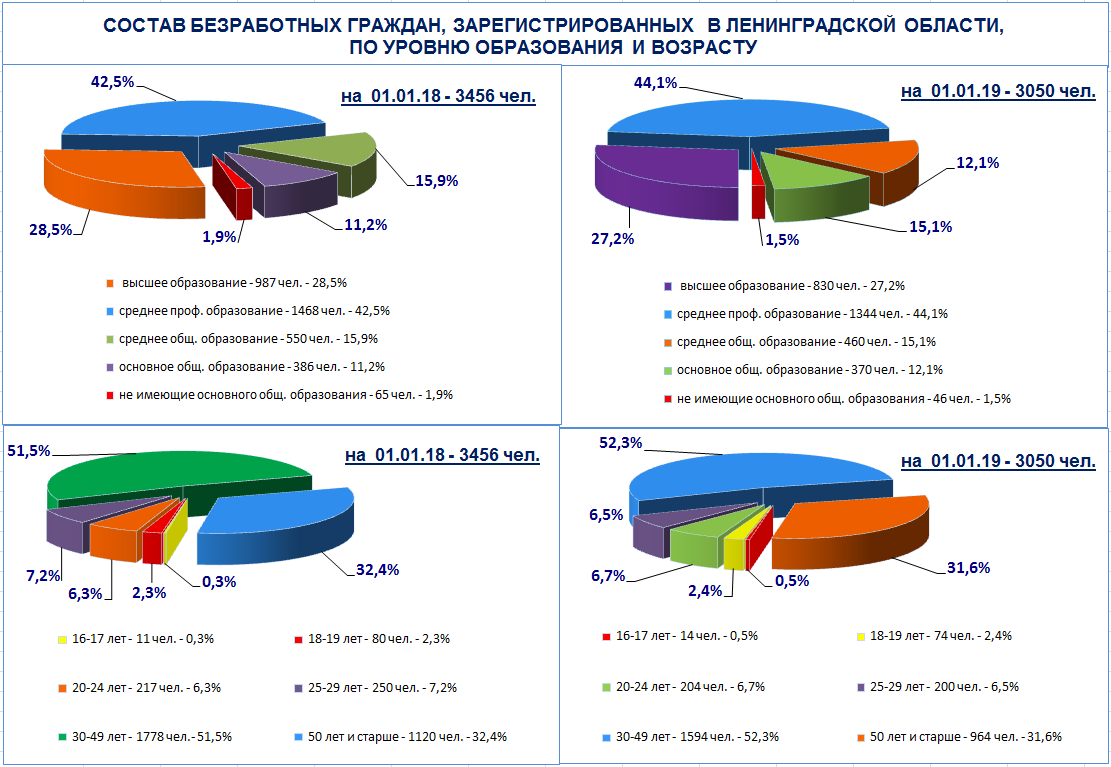 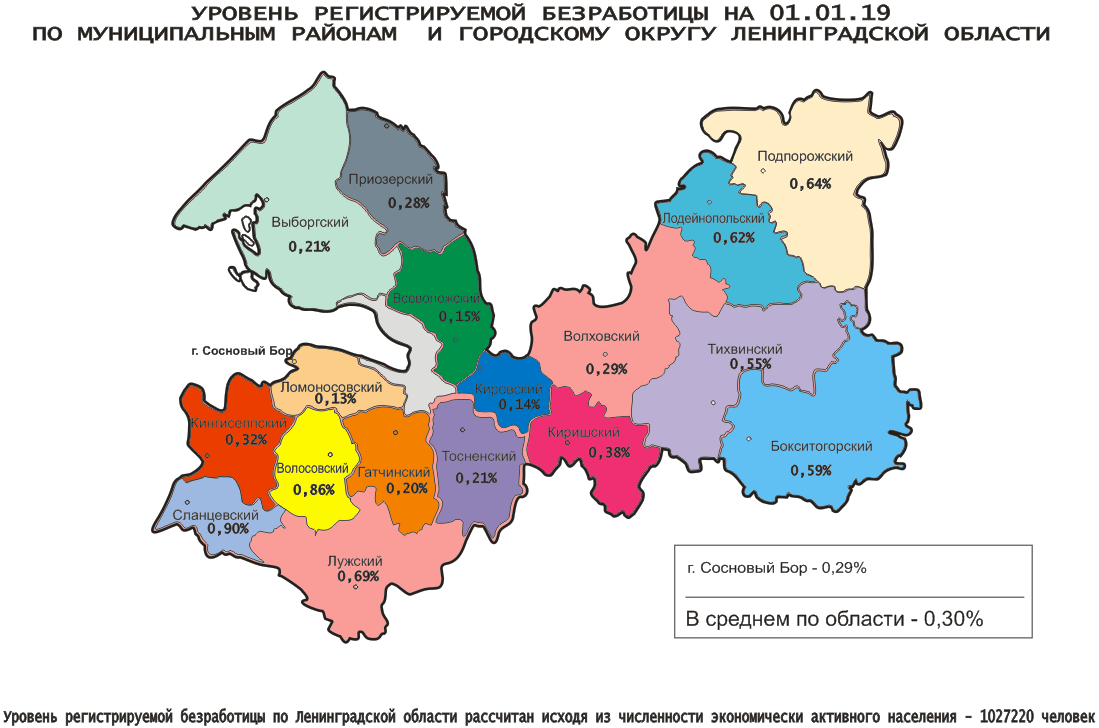 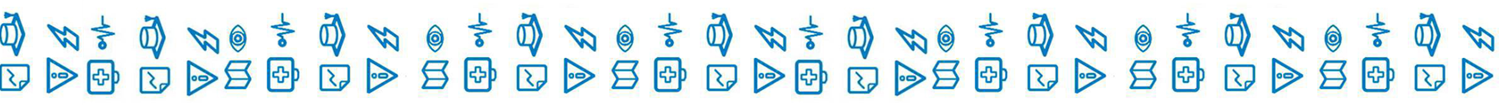 АДМИНИСТРАЦИЯ ЛЕНИНГРАДСКОЙ ОБЛАСТИ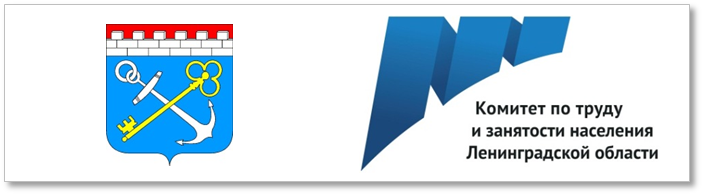 СИТУАЦИЯна рынке труда Ленинградской областии основные результаты работы комитета по труду и занятости населенияЛенинградской областиза 2018 год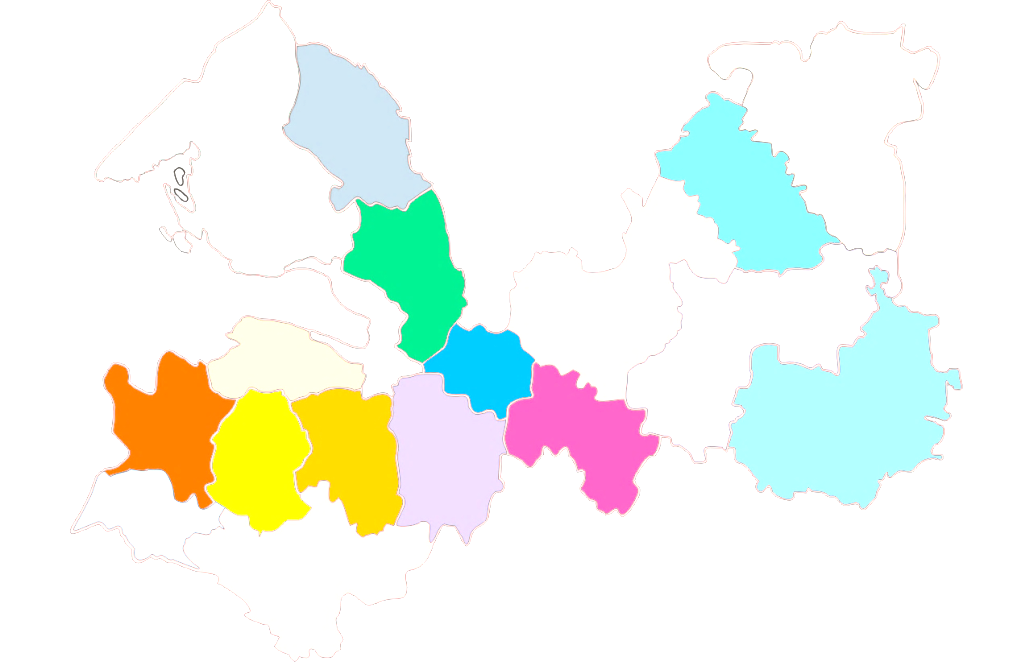 в том числе:в том числе:в том числе:в том числе:в том числе:в том числе:в том числе:в том числе:в том числе:в том числе:в том числе:Продолжительность периода безработицыВсего безработных, чел.Всего безработных, чел.Всего безработных, чел.молодежь ввозрасте 16-29 лет, чел.молодежь ввозрасте 16-29 лет, чел.женщины, чел.женщины, чел.инвалиды, чел.инвалиды, чел.жителисельской местности, чел.жителисельской местности, чел.01.01.01.01.01.01.01.01.01.01.01.01.01.01.01.01.01.01.01.01.01.01.01.01.01.01.01.01.201820182019 20182019 2018 2018 2019 201820182019 201820182019 Всего по области345634563050558492177017701571552552558949949880до 1 месяца4964963699168199199193666646129129107от 1 до 4 месяцев153815381549313273816816805253253286440440466от 4 до 8 месяцев829829739130134424424379150150149216216204от 8 месяцев до 1 года428428278191323923913856565412112169более 1 года16516511554929256272723434334Средняя продолжительность безработицы, мес.4,64,64,33,43,54,84,84,24,64,64,54,54,54,1водитель – 1288каменщик – 321токарь – 151швея – 1027монтажник – 277тракторист – 144слесарь – 981электрик, электромонтер – 259стропальщик – 116оператор – 677электромонтажник – 256электросварщик – 64машинист – 437плотник – 209станочник – 50электрогазосварщик – 407маляр, штукатур – 206сварщик – 35продавец – 332повар – 204военнослужащий – 740охранник – 239механик – 86инженер – 624фельдшер – 175воспитатель – 56врач – 585менеджер – 174бухгалтер – 53агент – 306мастер – 164администратор – 47педагог (преподаватель, учитель) – 284полицейский (следователь) – 153технолог – 23медицинская сестра – 272техник – 114экономист – 21кассир – 252инспектор – 104рабочие (включая подсобных рабочих, кухонных рабочих, дорожных рабочих, рабочих) – 977рабочие (включая подсобных рабочих, кухонных рабочих, дорожных рабочих, рабочих) – 977рабочие (включая подсобных рабочих, кухонных рабочих, дорожных рабочих, рабочих) – 977уборщик – 353кладовщик – 63овощевод – 26обработчик – 185дворник – 47мойщик – 22стрелок – 185животновод – 44сторож (вахтер) – 18грузчик – 106санитар – 39почтальон – 17монтер пути – 89сортировщик – 33укладчик (упаковщик) – 79горничная – 27Таблица 1Показатели, характеризующие изменение ситуации на рынке труда Ленинградской области,Показатели, характеризующие изменение ситуации на рынке труда Ленинградской области,Показатели, характеризующие изменение ситуации на рынке труда Ленинградской области,Показатели, характеризующие изменение ситуации на рынке труда Ленинградской области,Показатели, характеризующие изменение ситуации на рынке труда Ленинградской области,Показатели, характеризующие изменение ситуации на рынке труда Ленинградской области,Показатели, характеризующие изменение ситуации на рынке труда Ленинградской области,Показатели, характеризующие изменение ситуации на рынке труда Ленинградской области,Показатели, характеризующие изменение ситуации на рынке труда Ленинградской области,муниципальных районов, городского округа  Ленинградской области за 2017-2018 гг.муниципальных районов, городского округа  Ленинградской области за 2017-2018 гг.муниципальных районов, городского округа  Ленинградской области за 2017-2018 гг.муниципальных районов, городского округа  Ленинградской области за 2017-2018 гг.муниципальных районов, городского округа  Ленинградской области за 2017-2018 гг.муниципальных районов, городского округа  Ленинградской области за 2017-2018 гг.муниципальных районов, городского округа  Ленинградской области за 2017-2018 гг.муниципальных районов, городского округа  Ленинградской области за 2017-2018 гг.муниципальных районов, городского округа  Ленинградской области за 2017-2018 гг.№МуниципальныеИщущие работу01.01.19  к 01.01.18,               %п/прайоны,Поставлено на учет, чел.Поставлено на учет, чел.Поставлено на учет, чел.2018  кСостоит на учете, чел.Состоит на учете, чел.01.01.19  к 01.01.18,               %городской округв 2017 годув 2018 годув 2018 году2017Состоит на учете, чел.Состоит на учете, чел.01.01.19  к 01.01.18,               %в 2017 годув 2018 годув 2018 году%на 01.01.18на 01.01.1901.01.19  к 01.01.18,               %АБ12234571.Бокситогорский 13401180118088,122620892,02.Волосовский 107511101110103,3218286131,23.Волховский 21911727172778,831023375,24.Всеволожский 29822924292498,1533548102,85.Выборгский 24242238223892,335826172,96.Гатчинский 29602934293499,158746679,47.Кингисеппский 17951489148983,024223697,58.Киришский 16381491149191,0190226118,99.Кировский 12951007100777,8192206107,310.Лодейнопольский 100469569569,216411167,711.Ломоносовский 124885585568,511911899,212.Лужский 147519971997135,4332332100,013.Подпорожский 88786786797,716813681,014.Приозерский 74168668692,6105107101,915.Сланцевский 106010931093103,124623997,216.Сосновоборский г.о.13611302130295,7224266118,817.Тихвинский 19531602160282,032429290,118.Тосненский 131613931393105,9201318158,2Итого по области28745265902659092,54739458996,8Таблица 2№МуниципальныеБезработные01.01.19  кп/прайоны,Поставлено на учет, чел.Поставлено на учет, чел.Поставлено на учет, чел.2018 к 2017, %Состоит на учете, чел.Состоит на учете, чел.Состоит на учете, чел.01.01.18,городской округв 2017 годув 2017 годув 2018 году2018 к 2017, %Состоит на учете, чел.Состоит на учете, чел.Состоит на учете, чел.%в 2017 годув 2017 годув 2018 году2018 к 2017, %на 01.01.18на 01.01.18на 01.01.19АБ112344571.Бокситогорский 67767761791,120420416882,43.Волосовский 455455489107,5171171216126,34.Волховский 66666656785,122522517075,65.Всеволожский 88888882993,430730728893,86.Выборгский 78678664882,430030022073,37.Гатчинский 1006100683683,139239229775,88.Кингисеппский 49649648597,818918913672,09.Киришский 401401445111,0124124155125,010.Кировский 29429420670,195957781,111.Лодейнопольский 45745730967,614914910671,112.Ломоносовский 28628617460,896965557,313.Лужский 782782787100,6257257261101,614.Подпорожский 42742738790,615115111676,815.Приозерский 24124122693,888888697,716.Сланцевский 59559554190,923623620787,717.Сосновоборский г.о.30630628492,811311310996,518.Тихвинский 515515543105,422622622298,219.Тосненский 394394407103,3133133161121,1Итого по области96729672878090,834563456305088,3Таблица 3Таблица 3№МуниципальныеТрудоустроеноТрудоустроеноп/прайоны,всего, чел. всего, чел. всего, чел. 2018 год к 
2017 года, %Отношение трудоустроенных к ищущим работу гражданам за,                                                                         %Отношение трудоустроенных к ищущим работу гражданам за,                                                                         %Отношение трудоустроенных к ищущим работу гражданам за,                                                                         %городской округ2018 год к 
2017 года, %Отношение трудоустроенных к ищущим работу гражданам за,                                                                         %Отношение трудоустроенных к ищущим работу гражданам за,                                                                         %Отношение трудоустроенных к ищущим работу гражданам за,                                                                         %в 2017 годув 2017 годув 2018 году2018 год к 
2017 года, %Отношение трудоустроенных к ищущим работу гражданам за,                                                                         %Отношение трудоустроенных к ищущим работу гражданам за,                                                                         %Отношение трудоустроенных к ищущим работу гражданам за,                                                                         %в 2017 годув 2017 годув 2018 году2018 год к 
2017 года, % 2017 год 2017 год2018 годAБ11234451.Бокситогорский 78078067486,458,258,257,12.Волосовский 56056050490,052,152,145,43.Волховский 18681868133471,485,385,377,24.Всеволожский 22792279175076,876,476,459,85.Выборгский 183518351840100,375,775,782,26.Гатчинский 22382238212094,775,675,672,37.Кингисеппский 1141114191780,463,663,661,68.Киришский 1212121287672,374,074,058,89.Кировский 99099068469,176,476,467,910.Лодейнопольский 61261242168,861,061,060,611.Ломоносовский 1003100363363,180,480,474,012.Лужский 9159151340146,462,062,067,113.Подпорожский 59459453189,467,067,061,214.Приозерский 56656655397,776,476,480,615.Сланцевский 616616645104,758,158,159,016.Сосновоборский г.о.99799792592,873,373,371,017.Тихвинский 1408140885060,472,172,153,118.Тосненский 10381038100797,078,978,972,3Итого по области20652206521760485,271,871,866,2Таблица 4Таблица 4Таблица 4№МуниципальныеНаличие свободных рабочих мест, ед.Наличие свободных рабочих мест, ед.Наличие свободных рабочих мест, ед.Наличие свободных рабочих мест, ед.Наличие свободных рабочих мест, ед.Уровень регистриремой безработицы, %Уровень регистриремой безработицы, %Уровень регистриремой безработицы, %Уровень регистриремой безработицы, %Уровень регистриремой безработицы, %п/прайоны,01.01.19 кувелич.(+), 
уменьш. (-) на пунктыгородской округна 01.01.18на 01.01.18на 01.01.19на 01.01.1901.01.18, на 01.01.18на 01.01.18на 01.01.19на 01.01.19увелич.(+), 
уменьш. (-) на пункты%01.01.19-01.01.18АБ11223445561.Бокситогорский 45245234234275,70,720,720,590,59-0,132.Волосовский 332332417417125,60,680,680,860,860,183.Волховский 1181118188388374,80,380,380,290,29-0,094.Всеволожский 3980398040224022101,10,190,190,150,15-0,045.Выборгский 181818181073107359,00,280,280,210,21-0,076.Гатчинский 217621761871187186,00,270,270,200,20-0,077.Кингисеппский 621621734734118,20,440,440,320,32-0,128.Киришский 39439439139199,20,300,300,380,380,089.Кировский 67167111541154172,00,180,180,140,14-0,0410.Лодейнопольский 255255671671263,10,870,870,620,62-0,2511.Ломоносовский 447447848848189,70,220,220,130,13-0,0912.Лужский 633633864864136,50,690,690,690,690,0013.Подпорожский 51151134534567,50,840,840,640,64-0,2014.Приозерский 331331709709214,20,290,290,280,28-0,0115.Сланцевский 238238331331139,11,011,010,900,90-0,1116.Сосновоборский г.о.1345134516601660123,40,300,300,290,29-0,0117.Тихвинский 1053105312291229116,70,550,550,550,550,0018.Тосненский 224522451771177178,90,170,170,210,210,04Итого по области18683186831931519315103,40,350,350,300,30-0,05